Α Π Ο Κ Ρ Ι Α Τ Ι Κ Ο   P A R T Y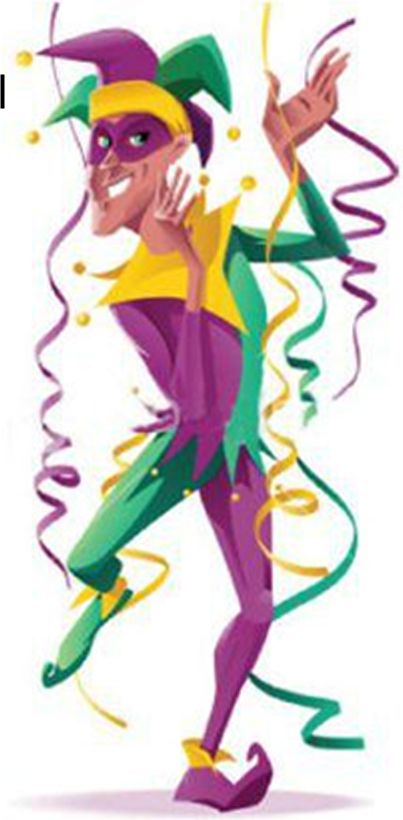          Τι χρειαζόμαστε ; Όρεξη, ευφάνταστες μεταμφιέσεις ,διάθεση για ξεφάντωμα και τους φίλους σας.Τι να βρούμε εκεί ;Κέφι , πολύ μουσική ,χορό, παιχνίδια , τον μάγο VeSto  και πολλές εκπλήξεις !!!!!!!Η εκδήλωση θα πραγματοποιηθεί υπό την επιτήρηση των υπευθύνων του σχολείου μας .Η διάρκεια της εκδήλωσης θα είναι 2 έως 3  ώρες.
Η μεταφορά των μαθητών στο χώρο της εκδήλωσης θα γίνει με ευθύνη σας.Όσοι γονείς θέλουν να  έρθουν  βάλτε κάτι απλό ότι σας έρθει…… ότι θέλετε και ελάτε να διασκεδάσουμε όλοι μαζί.  Υπάρχει αίθουσα πλησίον του χώρου της εκδήλωσης για ένα καφεδάκι  μαζί με την παρέα σας. Είσοδος δωρεάν .Οι  τιμές του Coffee για τους συμμετέχοντες   θα είναι  ιδιαίτερα χαμηλές .                                                                                               Σας περιμένουμε!!!!!
    
                                                                                 Φιλικά η διεύθυνση του σχολείου
                                                                                   Ηappy Carnival 2019!!!